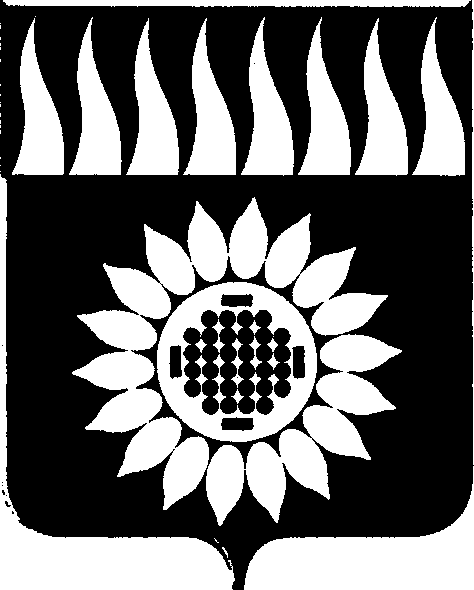 ГОРОДСКОЙ ОКРУГ ЗАРЕЧНЫЙД У М Ашестой созыв____________________________________________________________СОРОК СЕДЬМОЕ ОЧЕРЕДНОЕ ЗАСЕДАНИЕР Е Ш Е Н И Е28.02.2019 г. № 20-Р  О внесении изменений  в Перечень должностей муниципальной службы в городском округе Заречный, при назначении на которые граждане и при замещении которых муниципальные служащие обязаны представлять сведения о доходах, об имуществе и обязательствах имущественного характера, а также сведения о доходах, об имуществе и обязательствах имущественного характера своих супруги (супруга) и несовершеннолетних детей, Перечень должностей муниципальной службы, при замещении которых муниципальные служащие обязаны представлять сведения о своих расходах, а также о расходах своих супруги (супруга) и несовершеннолетних детей, утвержденные решением Думы от 29.10.2015г. №134-Р «О внесении изменений в решение Думы от 25.06.2015г. №76-Р «О предоставлении гражданами, претендующими на замещение должностей муниципальной службы городского округа Заречный и муниципальными служащими городского округа Заречный сведений о доходах, расходах, об имуществе и обязательствах имущественного характера»                  В целях актуализации Перечня должностей муниципальной службы в городском округе Заречный, при назначении на которые граждане и при замещении которых муниципальные служащие обязаны представлять сведения о доходах, об имуществе и обязательствах имущественного характера, а также сведения о доходах, об имуществе и обязательствах имущественного характера своих супруги (супруга) и несовершеннолетних детей, Перечня должностей муниципальной службы, при замещении которых муниципальные служащие обязаны представлять сведения о своих расходах, а также о расходах своих супруги (супруга) и несовершеннолетних детей, утвержденных решением Думы городского округа от 29.10.2015г. №134-Р «О внесении изменений в решение Думы от 25.06.2015г. №76-Р  «О предоставлении гражданами, претендующими на замещение должностей муниципальной службы городского округа Заречный и муниципальными служащими городского округа Заречный сведений о доходах, расходах, об имуществе и обязательствах имущественного характера», на основании ст. 45 Устава городского округа Заречный             Дума решила:           1. Внести в Перечень должностей муниципальной службы в городском округе Заречный, при назначении на которые граждане и при замещении которых муниципальные служащие обязаны представлять сведения о доходах, об имуществе и обязательствах имущественного характера, а также сведения о доходах, об имуществе и обязательствах имущественного характера своих супруги (супруга) и несовершеннолетних детей, утвержденный решением Думы от 29.10.2015г. №134-Р «О внесении изменений в решение Думы от 25.06.2015г. №76-Р «О предоставлении гражданами, претендующими на замещение должностей муниципальной службы городского округа Заречный и муниципальными служащими городского округа Заречный сведений о доходах, расходах, об имуществе и обязательствах имущественного характера»  следующие изменения:         1.1.  исключить пункт 3.1.1;        1.2.  дополнить пунктом 5 следующего содержания:«5. Должности муниципальной службы, учреждаемые в органах местного самоуправления городского округа Заречный, относящиеся к ведущим и старшим должностям, в исполнение должностных обязанностей, по которым входит организация работы по профилактике коррупционных и иных правонарушений:1) главный специалист;2) ведущий специалист;3) инспектор».         2. Внести в Перечень должностей муниципальной службы, при замещении которых муниципальные служащие обязаны представлять сведения о своих расходах, а также о расходах своих супруги (супруга) и несовершеннолетних детей, утвержденный решением Думы от 29.10.2015г. №134-Р «О внесении изменений в решение Думы от 25.06.2015г. №76-Р «О предоставлении гражданами, претендующими на замещение должностей муниципальной службы городского округа Заречный и муниципальными служащими городского округа Заречный сведений о доходах, расходах, об имуществе и обязательствах имущественного характера»  следующие изменения:         2.1.  исключить пункт 3.1.1;        2.2.  дополнить пунктом 5 следующего содержания:«5. Должности муниципальной службы, учреждаемые в органах местного самоуправления городского округа Заречный, относящиеся к старшим и ведущим должностям, в исполнение должностных обязанностей, по которым входит организация работы по профилактике коррупционных и иных правонарушений: 1) главный специалист;ведущий специалист;инспектор».        3. Опубликовать настоящее решение в установленном порядке и разместить на официальном сайте городского округа Заречный. Председатель Думы городского округа                                              А.А. Кузнецов  Глава городского округа                                                                      А.В. Захарцев 